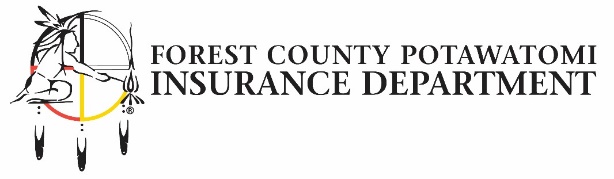 2024 Benefits OverviewEligibilityFull-Time	Part-Time	Seasonal	Casual	LTEPaid Time Off     During your first year of employment (one you pass your introductory period), you will accumulate PTO at a rate of 4 hours per week prorated to hours worked (approximately 5 weeks per year).  Holidays    We observe 120 hours (three weeks) of paid holidays for full-time employees, prorated to hours worked.Retirement Plan        The first of the month following 90 days of employment, you are eligible to participate in the 401k and Roth 401k (after tax) retirement plan.  FCPC will match 50% of the first 6% of salary contribution, PLUS an additional 10% for contributions over 6%.  You will be 100% vested in matching contributions after one (1) year of service (minimum of 1000 hours).  Flexible Spending Accounts  Health Care Flexible Spending Account (FSA) and Dependent Care Reimbursement Accounts (DCRA) can be used for a variety of out‐of‐pocket health care expenses.Short Term Disability  After one (1) year of employment, you are eligible for Short Term Disability for up to 13 weeks, at 60% of your pay, for your own illness or injury. Life Insurance  Following 90 days of employment, you will have Life Insurance equal to 4 times your salary, to a maximum of $250,000, at no cost to you.  You are also eligible to purchase optional coverages:Basic Dependent Life allows you to purchase $15,000 on your spouse and $10,000 on each of your children.Supplemental Life allows you to purchase up to 5 times your salary, up to a maximum of $500,000, and one half (1/2) as much coverage on your spouse as you purchase for yourself and you can purchase an additional $10,000 on your children. Health Insurance  Eligible employees include new hires and employees who are regularly scheduled to work for FCPC at least thirty (30) hours per week. There is a 90-day waiting period for eligible new hires and current employees who become eligible after their hire date.  Annual Plan Year begins on January 1, 2024.The following is a selected summary.  For more information about available coverage, contact Forest County Potawatomi Insurance Department at (715) 478-7448.One plan is available for Crandon employees, and one for Milwaukee employees as outlined below.Medical Plan   Prescription Drug Plan (both Crandon and Milwaukee)  Dental Plan (both Crandon and Milwaukee)  Vision (both Crandon and Milwaukee)    *Deductibles, Coinsurance and Co-pays are applied to the Out-of-Pocket Expense Maximum.Covered Medical ExpensesCrandon locationIn Network / Out of NetworkMilwaukee locationIn Network / Out of NetworkPreferred Provider NetworkAspirus www.aspirus.org HealthEOS www.multiplan.com Calendar Year Deductible$200 /$2,000 Individual$600 / $6,000 Family$200 /$2,000 Individual$600 / $6,000 FamilyCoinsurance (Payment after Deductible)95% / 40%90% / 40%Out-of-Pocket Maximum (OOPM)(100% payment after Reaching OOPM)$6,600 Individual / No Maximum$13,200 Family / No Maximum$6,600 Individual / No Maximum$13,200 Family / No MaximumPreventive Care100% / No Benefit100% / No BenefitPhysician’s Office Visits$60 Co-pay then 100% / 40%$40 Co-pay then 100% / 40%Physician’s Office Visits @ FCP HWC$30 Co-pay then 100%$30 Co-pay then 100%Urgent Care Clinic$60 Co-pay then 100% / 40%$40 co-pay then 100% / 40%Inpatient Hospital Expenses95% / 40%90% / 40%Outpatient Hospital Expenses95% / 40%90% / 40%Outpatient X-Ray and Lab95% / 40%90% / 40%Ambulance Service$500 Co-pay then 100%$500 Co-pay then 100%Emergency Room (No Deductible, non-emergency penalty may apply)$500 Co-pay then 95%$500 Co-pay then 90%Mandatory generic, cover a 34-day supplyPharmacyFCP Health & Wellness PrescriptionOver the Counter$7.50 Co-pay then paid at 100%$5 Co-pay then paid at 100%Generic Drugs$15 Co-pay then paid at 100%$10 Co-pay then paid at 100%Formulary$30 Co-pay then paid at 100%$15 Co-pay then paid at 100%Non Formulary and Sleep Medications$60 Co-pay then paid at 100%$30 Co-pay then paid at 100%Specialty Drugs10% of cost, up to $25010% of cost, up to $250All dental claims are paid as in-networkFCP Health & Wellness CenterAll Other ProvidersCalendar Year Deductible$50 / Individual$50 / IndividualMaximum Dental Benefit$1,000 / calendar year$1,000 / calendar yearPreventative Services100%100%Basic Services100% after Deductible 80% after DeductibleMajor / Restorative / Prosthodontic Services100% after Deductible50% after DeductiblePer Covered Person / one exam per 12-month periodFCP Health & Wellness Center All Other ProvidersVision Exam (Includes Refraction)$30 Co-pay then 100% $40 Co-pay then 100% / $60 Co-pay then 100%Frames and Lenses100%, up to $250 per year90%, up to $250 per year